CỘNG HÒA XÃ HỘI CHỦ NGHĨA VIỆT NAM
Độc lập - Tự do - Hạnh phúcLỊCH CÔNG TÁC TUẦNTừ ngày: 08/01/2024 đến ngày 13/01/2024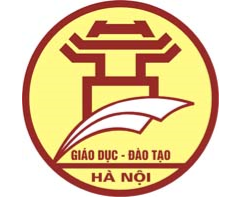 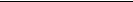 THCS YÊN MỸPHÒNG GDĐT HUYỆN THANH TRÌ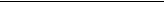 Thanh Trì, ngày 7 tháng 1 năm 2024Phối hợpĐịa điểmNội dung công việcHọ và tênThứ Hai 08/01Trường THCS Yên MỹTrực lãnh đạoTrường THCS Yên MỹTrực lãnh đạoTrường THCS Yên MỹTrực lãnh đạoTrường THCS Yên MỹTrực lãnh đạoThứ Ba 09/01Trường THCS Yên MỹTrực lãnh đạoTrường THCS Yên MỹTrực lãnh đạoTrường THCS Yên MỹTrực lãnh đạoTrường THCS Yên MỹTrực lãnh đạoThứ Tư 10/01Trường THCS Yên MỹTrực lãnh đạoTrường THCS Yên MỹTrực lãnh đạoTrường THCS Yên MỹTrực lãnh đạoTrường THCS Yên MỹTrực lãnh đạoThứ Năm 11/01Trường THCS Yên MỹTrực lãnh đạoTrường THCS Yên MỹTrực lãnh đạoTrường THCS Yên MỹTrực lãnh đạoTrường THCS Yên MỹTrực lãnh đạo1/2Chủ Nhật 07 01 2024 11:01:49 SAGiờPhạm Văn Thắng07:3014:00Tạ Văn Hùng07:3014:00Phạm Văn Thắng07:3014:00Tạ Văn Hùng07:3014:00Phạm Văn Thắng07:3014:00Tạ Văn Hùng07:3014:00Phạm Văn Thắng07:3014:00Tạ Văn Hùng07:3014:00Phối hợpĐịa điểmNội dung công việcHọ và tênThứ Sáu 12/01Trường THCS Yên MỹTrực lãnh đạoTrường THCS Yên MỹTrực lãnh đạoTrường THCS Yên MỹTrực lãnh đạoTrường THCS Yên MỹTrực lãnh đạoThứ Bảy 13/01Trường THCS Yên MỹTrực lãnh đạoTrường THCS Yên MỹTrực lãnh đạoTrường THCS Yên MỹTrực lãnh đạoTrường THCS Yên MỹTrực lãnh đạoHIỆU TRƯỞNGPhạm Văn Thắng2/2Chủ Nhật 07 01 2024 11:01:49 SAGiờPhạm Văn Thắng07:3014:00Tạ Văn Hùng07:3014:00Phạm Văn Thắng07:3014:00Tạ Văn Hùng07:3014:00